Открытое первенство ГБУ ДО РК «СШ № 3» по спортивному ориентированию
памяти В.Н. Ничипуренко

2023-03-18, с. КурортноеПРОТОКОЛ РЕЗУЛЬТАТОВ1 лист, всего листов 1 №п/п Фамилия, имя             Коллектив/Субъект РФ  Квал  Номер  ГР  Результат   Место Очки 1   Невмывака Кира            ГБОУДО РК 'ЦДЮТК'     IIю   28   2012 5 очк. 00:30: 1    0   2   Ревицкая Вероника         ГБОУДО РК 'ЦДЮТК'     IIIю  31   2011 5 очк. 00:33: 2    0   3   Шарикова Полина           ГБОУДО РК 'ЦДЮТК'     IIIю  34   2012 5 очк. 00:33: 3    0   4   Николаенко Дина           ГБОУДО РК 'ЦДЮТК'     IIIю  29   2011 5 очк. 00:35: 4    0   5   Соколова Елизавета        ГБОУДО РК 'ЦДЮТК'     б/р   32   2011 5 очк. 00:39: 5    0   6   Кротова Евгения           ГБОУДО РК 'ЦДЮТК'     IIIю  27   2013 5 очк. 00:41: 6    0   7   Бабело Валерия            с/к 'Ориентир' ЦДЮТК  IIIю  22   2012 5 очк. 00:52: 7    0   8   Журкова Анна              с/к 'Ориентир'        IIю   25   2013 5 очк. 01:05: 8    0   9   Пошивальник Мария         с/к 'Ориентир' ЦДЮТК  IIIю  30   2011 5 очк. 01:15: 9    0   10  Гамиева Арина             ГБОУДО РК 'ЦДЮТК'     б/р   24   2013 4 очк. 01:32: 10   0   11  Зажигина Арина            ГБОУДО РК 'ЦДЮТК'     б/р   26   2013 4 очк. 01:33: 11   0   Квалификационный уровень – 10.0 баллов; IIю - 105% - 00:00:00 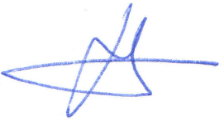 Главный судья                              Ведмецкий А.Ю.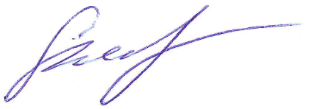 Главный секретарь                          Быкадорова А.А.    Открытое первенство ГБУ ДО РК «СШ № 3» по спортивному ориентированию
памяти В.Н. Ничипуренко

2023-03-18, с. КурортноеПРОТОКОЛ РЕЗУЛЬТАТОВ1 лист, всего листов 1 №п/п Фамилия, имя             Коллектив/Субъект РФ  Квал  Номер  ГР  Результат   Место Очки 1   Давыдкина Ольга           с/к 'Ориентир' ЦДЮТК  I     38   2007 7 очк. 00:22: 1    0   2   Пещанская Валентина       с/к 'Ориентир'        б/р   43   1967 7 очк. 00:26: 2    0   3   Ефтмова Ирина                                   б/р   555  0    7 очк. 00:32: 3    0   4   Быкадорова Алекснадра     Крым, лично           б/р   6661 0    7 очк. 00:32: 4    0   5   Волкова Екатерина         ГБОУДО РК 'ЦДЮТК'     Iю    51   2010 7 очк. 00:39: 5    0   6   Пошивальник Александра    Симферополь, лично    б/р   58   1981 7 очк. 00:44: 6    0   7   Бондарь Анастасия         ГБОУДО РК 'ЦДЮТК'     Iю    48   2007 7 очк. 00:56: 7    0   8   Иванова Дарья             ГБОУДО РК 'ЦДЮТК'     IIю   53   2007 7 очк. 00:58: 8    0   9   Паучок Варвара            ГБОУДО РК 'ЦДЮТК'     IIю   56   2009 7 очк. 00:59: 9    0   10  Мальгашева Полина         ГБОУДО РК 'ЦДЮТК'     IIIю  54   2009 7 очк. 01:00: 10   0   11  Бур Диана                 с/к 'Ориентир' ЦДЮТК  Iю    49   2010 5 очк. 00:39: 11   0   Квалификационный уровень – 64.0 баллов; II - 103% - 00:00:00 ; III - 121% - 00:00:00 ; Iю - 144% - 00:00:00 ; IIю - 165% - 00:00:00 Главный судья                              Ведмецкий А.Ю.Главный секретарь                          Быкадорова А.А.    Открытое первенство ГБУ ДО РК «СШ № 3» по спортивному ориентированию
памяти В.Н. Ничипуренко

2023-03-18, с. КурортноеПРОТОКОЛ РЕЗУЛЬТАТОВ1 лист, всего листов 1 №п/п Фамилия, имя             Коллектив/Субъект РФ  Квал  Номер  ГР  Результат   Место Очки 1   Толстова Александра       с/к 'Ориентир'        I     46   2007 9 очк. 00:43: 1    0   2   Миссюра Ирина             с/к 'Ориентир'        б/р   42   1970 9 очк. 00:59: 2    0   3   Журкова Наталья           Симферополь, лично    б/р   39   1981 9 очк. 01:36: 3    0   4   Попак Елизавета           с/к 'Ориентир'        I     44   2009 8 очк. 00:46: 4    0   5   Лавренчук Светлана        с/к 'Ориентир' ЦДЮТК  б/р   41   1984 8 очк. 01:05: 5    0   6   Зганяйко Надежда          Симферополь, лично    б/р   40   1969 8 очк. 01:12: 6    0   Главный судья                              Ведмецкий А.Ю.Главный секретарь                          Быкадорова А.А.    Открытое первенство ГБУ ДО РК «СШ № 3» по спортивному ориентированию
памяти В.Н. Ничипуренко

2023-03-18, с. КурортноеПРОТОКОЛ РЕЗУЛЬТАТОВ1 лист, всего листов 1 №п/п Фамилия, имя             Коллектив/Субъект РФ  Квал  Номер  ГР  Результат   Место Очки 1   Ярков Влад                ГБОУДО РК 'ЦДЮТК'     II    108  2009 7 очк. 00:25: 1    0   2   Кравченко Богдан          с/к 'Ориентир'        б/р   0    0    7 очк. 00:25: 2    0   3   Бердников Максим          ГБОУДО РК 'ЦДЮТК'     III   99   2009 7 очк. 00:26: 3    0   4   Серов Максим              ГБОУДО РК 'ЦДЮТК'     Iю    102  2010 7 очк. 00:26: 4    0   5   Тигунов Алексей           ГБУ ДО РК СШ3 ЦДЮТК   IIIю  104  2010 7 очк. 00:34: 5    0   6   Федяков Егор              ГБУ ДО РК 'СШ №3'     Iю    105  2011 7 очк. 00:38: 6    0   7   Чубов Иван                Фиолент -О            б/р   107  1955 7 очк. 00:42: 7    0   8   Иванов Алексей            ГБОУДО РК 'ЦДЮТК'     б/р   101  1986 6 очк. 01:27: 8    0   Главный судья                              Ведмецкий А.Ю.Главный секретарь                          Быкадорова А.А.    Открытое первенство ГБУ ДО РК «СШ № 3» по спортивному ориентированию
памяти В.Н. Ничипуренко

2023-03-18, с. КурортноеПРОТОКОЛ РЕЗУЛЬТАТОВ1 лист, всего листов 1 №п/п Фамилия, имя             Коллектив/Субъект РФ  Квал  Номер  ГР  Результат   Место Очки 1   Ткаченко Георгий          ГБОУДО РК 'ЦДЮТК'     IIю   73   2011 5 очк. 00:24: 1    0   2   Колесник Георгий          ГБОУДО РК 'ЦДЮТК'     IIIю  65   2011 5 очк. 00:25: 2    0   3   Сучков Сергей             ГБОУДО РК 'ЦДЮТК'     IIIю  72   2009 5 очк. 00:26: 3    0   4   Вивдюк Назар              с/к 'Ориентир' ЦДЮТК  IIIю  61   2013 5 очк. 00:26: 4    0   5   Малыгин Ярослав           с/к 'Ориентир' ЦДЮТК  IIIю  67   2014 5 очк. 00:27: 5    0   6   Носик Тимур               ГБОУДО РК 'ЦДЮТК'     IIIю  69   2012 5 очк. 00:28: 6    0   7   Морозов Святослав         с/к 'Ориентир' ЦДЮТК  IIIю  68   2011 5 очк. 00:29: 7    0   8   Оразов Максим             ГБОУДО РК 'ЦДЮТК'     б/р   70   2012 5 очк. 00:29: 8    0   9   Андриевский Павел         ГБОУДО РК 'ЦДЮТК'     IIIю  59   2010 5 очк. 00:29: 9    0   10  Славягин Георгий          ГБОУДО РК 'ЦДЮТК'     б/р   71   2012 5 очк. 00:29: 10   0   11  Гжещук Захар              ГБОУДО РК 'ЦДЮТК'     IIIю  62   2012 5 очк. 00:32: 11   0   12  Козачук Максим            ГБОУДО РК 'ЦДЮТК'     IIIю  64   2014 5 очк. 00:32: 12   0   13  Хуткий Михаил             ГБУ ДО РК 'СШ №3'     IIIю  76   2016 5 очк. 00:33: 13   0   14  Узляков Иван              ГБОУДО РК 'ЦДЮТК'     IIIю  74   2012 5 очк. 00:35: 14   0   15  Узляков Михаил            ГБОУДО РК 'ЦДЮТК'     IIIю  75   2013 5 очк. 00:35: 15   0   16  Кириченко Иван            ГБОУДО РК 'ЦДЮТК'     IIIю  63   2013 5 очк. 00:37: 16   0   17  Бетины                    Крым, лично           б/р   5557 0    5 очк. 01:16: 17   0   18  Бунин Алексей             ГБОУДО РК 'ЦДЮТК'     б/р   60   2013 4 очк. 00:56: 18   0   19  Кременной Никита          ГБОУДО РК 'ЦДЮТК'     б/р   66   2012 2 очк. 12:45: 19   0   Квалификационный уровень – 11.0 баллов; IIю - 108% - 00:00:00 Главный судья                              Ведмецкий А.Ю.Главный секретарь                          Быкадорова А.А.    Открытое первенство ГБУ ДО РК «СШ № 3» по спортивному ориентированию
памяти В.Н. Ничипуренко

2023-03-18, с. КурортноеПРОТОКОЛ РЕЗУЛЬТАТОВ1 лист, всего листов 1 №п/п Фамилия, имя             Коллектив/Субъект РФ  Квал  Номер  ГР  Результат   Место Очки 1   Башкина Татьяна           Крымчанки             б/р   23   1954 10 очк. 00:41 1    0   2   Бетина Аделина            с/к 'Ориентир' ЦДЮТК  б/р   5    2013 10 очк. 00:42 2    0   3   Детюхин Матвей            с/к 'Ориентир' ЦДЮТК  б/р   8    2013 10 очк. 00:42 3    0   4   Дольникова Оксана         Крым, лично           б/р   0    0    10 очк. 00:52 4    0   5   Тигунова Ирина            ГБУ ДО РК СШ3 ЦДЮТК   б/р   33   1978 10 очк. 01:08 5    0   6   Зинуров Тимур             ГБОУДО РК 'ЦДЮТК'     б/р   11   2014 10 очк. 01:48 6    0   7   Дубовская Александра      ГБОУДО РК 'ЦДЮТК'     б/р   9    2014 10 очк. 01:49 7    0   8   Бережный Александр        ГБОУДО РК 'ЦДЮТК'     б/р   4    2014 10 очк. 01:49 8    0   9   Шарикова Лана             ГБОУДО РК 'ЦДЮТК'     б/р   21   2014 10 очк. 01:49 9    0   10  Метелица Данил            ГБОУДО РК 'ЦДЮТК'     б/р   14   2014 10 очк. 01:49 9    0   11  Вернидуб Дарья            ГБОУДО РК 'ЦДЮТК'     б/р   7    2014 10 очк. 01:49 11   0   12  Кулабухова Дарья          ГБОУДО РК 'ЦДЮТК'     б/р   12   2015 10 очк. 01:50 12   0   13  Дубовский Давид           ГБОУДО РК 'ЦДЮТК'     б/р   10   2014 10 очк. 01:50 13   0   14  Манухина София            ГБОУДО РК 'ЦДЮТК'     б/р   13   2014 10 очк. 01:50 14   0   15  Попова Марина             МБУ 'СШ № 3 г. Симфер IIIю  16   2012 5 очк. 00:33: 15   0   Главный судья                              Ведмецкий А.Ю.Главный секретарь                          Быкадорова А.А.    Открытое первенство ГБУ ДО РК «СШ № 3» по спортивному ориентированию
памяти В.Н. Ничипуренко

2023-03-18, с. КурортноеПРОТОКОЛ РЕЗУЛЬТАТОВ1 лист, всего листов 1 №п/п Фамилия, имя             Коллектив/Субъект РФ  Квал  Номер  ГР  Результат   Место Очки 1   Пипа Сергей               Симферополь, лично    б/р   82   1984 13 очк. 01:00 1    0   2   Журков Виктор             с/к 'Ориентир'        I     80   2007 13 очк. 01:05 2    0   3   Журков Алексей            Симферополь, лично    б/р   79   1980 13 очк. 01:35 3    0   4   Михайленко Илья           с/к 'Ориентир'        КМС   81   2004 12 очк. 00:37 4    0   5   Гончарук Александр        с/к 'Ориентир'        МС    77   2002 12 очк. 00:42 5    0   6   Титов Александр           Таврика               б/р   83   1983 12 очк. 00:51 6    0   7   Левцов Егор               с/к 'Ориентир'        б/р   200  0    12 очк. 00:59 7    0   8   Чухлебов Александр        с/к 'Ориентир'        I     84   2007 12 очк. 01:02 8    0   9   Гончарук Сергей           Симферополь, лично    б/р   78   1972 11 очк. 00:47 9    0   Главный судья                              Ведмецкий А.Ю.Главный секретарь                          Быкадорова А.А.    Открытое первенство ГБУ ДО РК «СШ № 3» по спортивному ориентированию
памяти В.Н. Ничипуренко

2023-03-18, с. КурортноеПРОТОКОЛ РЕЗУЛЬТАТОВ1 лист, всего листов 1 №п/п Фамилия, имя             Коллектив/Субъект РФ  Квал  Номер  ГР  Результат   Место Очки 1   Трофименко Юрий           Дружба                б/р   95   1968 9 очк. 00:37: 1    0   2   Логинов Евгений           Симферополь, лично    б/р   89   1956 9 очк. 00:41: 2    0   3   Лавренчук Евгений         с/к 'Ориентир' ЦДЮТК  I     88   2009 9 очк. 00:42: 3    0   4   Хуткий Алексей            ГБУ ДО РК 'СШ №3'     II    97   2009 9 очк. 00:58: 4    0   5   Сорока Павел              МБУ 'СШ № 3 г. Симфер IIю   103  2010 10 очк. 01:12 5    0   6   Ведмецкий Егор            ГБУ ДО РК 'СШ №3'     I     86   2010 10 очк. 01:13 6    0   7   Толстых Иван              ГБУ ДО РК СШ3 ЦДЮТК   Iю    93   2007 8 очк. 01:02: 7    0   8   Андриевский Денис         ГБОУДО РК 'ЦДЮТК'     б/р   85   1982 7 очк. 01:54: 8    0   Главный судья                              Ведмецкий А.Ю.Главный секретарь                          Быкадорова А.А.    Ж-D , 0.1 кмЖ-С , 0.1 кмЖ-В , 0.1 кмМ-С , 0.1 кмМ-D , 0.1 кмOPEN , 0.1 кмМ-А , 0.1 кмМ-В , 0.1 км